   MUNICIPAL DE ARARAQUARA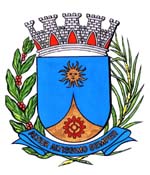 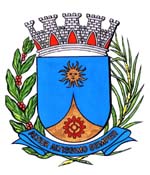     2422/15.:  EDIO LOPES:DEFERIDA.Araraquara, _________________                    _________________Indico ao  , a  de     o departamento competente, no  de providenciar com urgência operação tapa-buracos na Avenida Ipiranga esquina com a Rua Treze de Maio, na Vila Xavier, desta cidade.Convém informar que o buraco está com vários centímetros de profundidade e está aumentando a cada dia, há grande risco de acidentes para pedestres e motoristas, além de possíveis prejuízos aos motoristas provindos de danos causados aos veículos. Seguem fotos em anexo.Araraquara, 03 de novembro de 2015.EDIO LOPESVereador